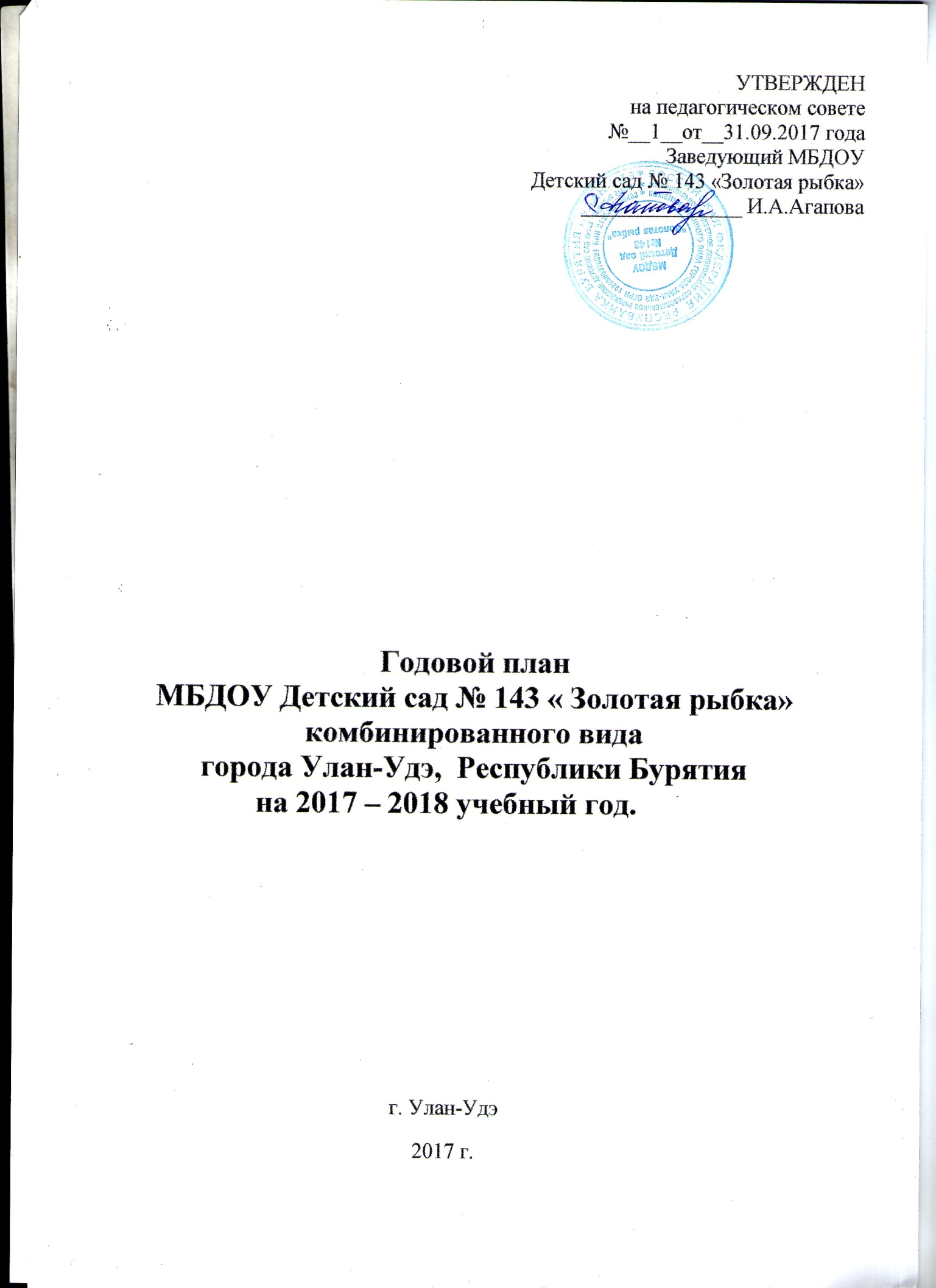 Содержание: 1.Сведения о МБДОУ Детский сад № 143 « Золотая рыбка»  комбинированного вида г. Улан-Удэ1.1. Характеристика педагогических кадров .2. Цели и задачи работы ДОУ на 2017 – 2018 учебный год .3. Организационно-управленческая деятельность. 3.1. Совершенствование нормативно-правовой базы деятельности ДОУ. 3.2. Совещания при заведующей .3.3. Общее собрание коллектива .4. Методическая служба ДОУ .4.1. Педагогические советы .4.2. Семинары – практикумы, консультации, мастер классы, тренинги .4.3 Мониторинг .4.4. Аттестация педагогов ДОУ .4.5. Повышение квалификации педагогов ДОУ. 4.6. Самообразование 4.7.Открытые просмотры4.8. План индивидуальной работы с педагогом4.9. Инновационная деятельность. Разработка, защита и внедрение инновационного образовательного проекта.4.10.Организация конкурсов, тематических выставок, акций.4.11. Традиционные мероприятия 5. Контроль .5.1. Оперативный контроль .5.2. Тематический контроль. 5.3. Итоговый контроль .5.4. Медико-педагогический контроль .6. Работа с родителями .7. Сотрудничество с социумом .8. Административно – хозяйственная деятельность. 9. Медико-педагогические совещания .Сведения о МБДОУ Детский сад № 143 « Золотая рыбка»  г. Улан-Удэ      В основу деятельности ДОУ  легли основные документы:                           1.1.Характеристика педагогических кадровНа работу в МБДОУ Детский сад № 143 « Золотая рыбка»  приняты педагогические работники в соответствии с «Квалификационными характеристиками работников образования» (приказ Министерства здравоохранения и социального развития РФ от 26.08.2010 г № 761 г. Москва «Об утверждении Единого квалификационного справочника должностей руководителей, специалистов и служащих»).В МБДОУ Детский сад №143 « Золотая рыбка»  г. Улан-Удэ  работает 37 педагогов : 26 воспитателей и  11специалистов .                                  Аттестация педагогических кадров ДОУПроцедура аттестационных испытаний педагогических работников проходит на основе Приказ Министерства образования и науки Российской Федерации (Минобрнауки России) от 7 апреля 2014 г. N 276 г. Москва «Об утверждении Порядка проведения аттестации педагогических работников организаций, осуществляющих образовательную деятельность».Характеристика квалификационных категорий педагогов:                           Образовательный уровень педагогов:Возрастной аспект педагогов следующий:Т.о. кадровый состав педагогического коллектива имеет высокий образовательный ценз, нацелен на самообразование и развитие, способен решать поставленные задачи, в рамках реализации ФГОС ДО. Расстановка воспитателей по группамАнализ педагогической деятельности показывает, что профессиональный потенциал наших педагогов на достаточном уровне. Педагогический коллектив успешно осуществляет задачи, поставленные на учебный год. В ДОУ сложилась система работы с родителями воспитанников. Показателями результативности в реализации системы работы с родителями является: - удовлетворенность работой ДОУ; - степень информированности по воспитательным, образовательным, правовым вопросам; - характер взаимодействия с педагогами и руководителями; - родители воспитанников - активные участники всех дел детского сада, помощники педагогов.      Взаимодействие с социальными институтами и встречами с интересными людьми помогает ДОУ реализовывать поставленные задачи по психофизическому развитию личности ребенка. Состояние управления обеспечивает развитие ДОУ в соответствии с современными требованиями. Сформировано единое целевое пространство. Структура управления демократична. Работает стабильный кадровый состав, способный эффективно осуществлять цели, активно участвовать в инновационной деятельности. Внедряются эффективные методы, приемы, новые технологии при реализации комплексных и парциальных программ. Создана материально-техническая база, обеспечивающая инновационный процесс. Контроль направлен на совершенствование деятельности коллектива и достижение высоких результатов.ЦЕЛИ И ЗАДАЧИ ВОСПИТАТЕЛЬНО-ОБРАЗОВАТЕЛЬНОЙ РАБОТЫ НА 2017–2018 УЧЕБНЫЙ ГОДВ новом 2017-2018 учебном году коллектив МБДОУ Детский сад № 143 « Золотая  рыбка»  г. Улан-Удэ  будет работать над следующими целями и задачами: Цель: создание образовательного пространства, направленного на непрерывное накопление ребенком культурного опыта деятельности и общения в процессе активного взаимодействия с окружающей средой, общения с другими детьми и взрослыми при решении задач коммуникативно-личностного, познавательного, речевого, художественно-эстетического и физического развития в соответствии с возрастными и индивидуальными особенностями.                             Задачи на 2017 – 2018 учебный год:1.  Обеспечить развитие кадрового потенциала в процессе внедрения профессионального стандарта  педагога  через:•          использование активных форм методической работы: внутрифирменное обучение, консультации, обучающие семинары, вебинары, открытые просмотры, мастер-классы, «Творческие группы»; •          участие педагогов в конкурсах профессионального мастерства; •          апробация методики оценки соответствия педагогических работников уровню профессионального стандарта. •          повышение квалификации на курсах, прохождение процедуры аттестации на основе требований профессионального стандарта.2.Создать условия для формирования экологической культуры  детей дошкольного возраста через построение целостного педагогического процесса в ДОУ.3. Формирование познавательных интересов к математике, через взаимодействие с объектами окружающего мира.                                           Образовательные программы:Комплексные:В  2017 – 2018 учебном году детский сад  реализует инновационную общеобразовательную  программу для ДОУ «От рождения до школы» под редакцией      Н.Е. Вераксы,  Т.С.Комаровой,  М.А.Васильевой.Парциальные: 1. «Наш дом-природа» Программа экологического образования дошкольников. Н.А.Рыжова. 2. «Основы безопасности детей дошкольного возраста» Р.Б.Стеркина. 3. «Программа развития речи детей дошкольного возраста» О.С.Ушакова. Развивающие вариативные программы и технологии: 1. «Школа здорового человека» Г.И.Кулик. 2. «Развивающая педагогика оздоровления» Т.В.Кудрявцев. 3. «Зеленый огонек здоровья» М.Ю.Картушина. Диагностические технологии: 1. Система оценки качества образовательной работы и индивидуального развития детей к примерной основной образовательной программе ДОУ «От рождения до школы» под редакцией      Н.Е. Вераксы,  Т.С.Комаровой,  М.А.Васильевой.2. Контроль физического состояния детей дошкольного возраста» Т.А.Тарасова .Организационно-управленческая деятельность.Совещания при заведующейОбщее собрание коллектива 4.Методичская служба ДОУ4.1Педагогические советы4.2.Семинары – практикумы, консультации, мастер – классы.4.3.   Мониторинг4.4. Аттестация педагогов ДОУ4.5. Повышение квалификации педагогов ДОУ4.6.Самообразование. 4.7.Открытые просмотры4.8. План индивидуальной работы с педагогом.4.9.Инновационная деятельность. Разработка, защита и внедрение инновационного образовательного проекта.4.10.Организация конкурсов, смотров, тематических выставок,акций4.11.Традиционные мероприятия5. Контроль5.1. Оперативный контроль       Цель: выявление состояния работы педагогического коллектива и отдельных воспитателей на определенном этапе работы5.2. Тематический контроль.          5.3. Итоговый контроль.5.4.. Медико-педагогический контроль.6. Работа с родителями            Задача: создавать благоприятные условия для совместной деятельности с родителями.            6.1. Совместные детско – родительские мероприятия.          6.2. Формы работы с семьями6.3.Организационно-педагогические мероприятия.6.4.Родительские собрания.6.6 Работа семейных клубов и школ для родителей6.6.1. Школа для родителей, воспитывающих  детей с нарушением зрения «Глазочек»6.6.2. Семейный клуб « В кругу  друзей» по формированию культуры родителей6.6.3.Семейный клуб по формированию здорового образа жизни «Здоровенок»6.6.4. Работа с многодетными семьями6.6.5. Для родителей группы раннего возраста  педагогическая гостиная «Мамина школа»7.Работа в социуме.8.Административно – хозяйственная деятельность9.Медико-педагогические совещания .Название:Муниципальное бюджетное дошкольное образовательное учреждение Детский сад № 143 «Золотая рыбка» комбинированного вида   города Улан-Удэ  Республики  Бурятия.Юридический адрес:Корпус №1 670045 , республика Бурятия ,г. Улан-Удэ, ул. БУЙКО дом 27 «а»;Тел - факс: 8(3012)  26-76-51.Корпус №2 670045 , республика Бурятия ,г. Улан-Удэ, ул. Артема дом 5;Тел - факс: 8(3012)  26-76-51.Электронный адрес: E-mail: aghapova60@mail.ru        Год ввода в эксплуатацию здания: 1936 г.Режим работы:Корпус №1Пятидневная рабочая неделя : дежурная группа –с 7.00 ч. – до 19.00 ч., остальные – с 7.30 ч. - до 18.00 ч.Корпус №2Пятидневная рабочая неделя  : круглосуточные группы с 24 часовым пребываниемФункционируют :15 групп: 1корпус -12 групп ( из них 6 групп комбинированного вида для детей с нарушением зрения, 6 – общеразвивающих групп)из них 1–раннего возраста , 2 – 2-младшие , 3 средние группы, 3 старшие группы, 3группы подготовительных к школе .корпус №2 – 3 группы разновозрастные1 – группа раннего возраста – младшая, 1 – средняя группа, 1 – старшая – подготовительная к школе группа.Заведующий:Агапова Ирина Артемовна1.Конституция и законы Российской Федерации .2.Конституция и законы  Республики Бурятия.3.Международная Конвенция о правах ребенка .4.Закон РФ « Об образовании в Российской Федерации».5.Закон РБ « Об образовании» , Закон РБ « О языках в РБ».6.Конвенция дошкольного воспитания.7.Приказ Министерства образования и науки Российской Федерации (Минобрнауки России) от 27 октября 2011 г. N 2562 г. Москва "Об утверждении Типового положения о дошкольном образовательном учреждении».8.« Федеральный государственный образовательный стандарт» дошкольного образования. 9.СанПиН 2.4.1.3049-13 "Санитарно-эпидемиологические требования к устройству, содержанию и организации режима работы дошкольных образовательных организаций", утв. постановлением Главного государственного санитарного врача РФ от 15.05.2013 .10.Годовой план МБДОУ Детский сад № 143 « Золотая рыбка» г.Улан-Удэ на 2017  уч.год .11.Основная общеобразовательная программа дошкольного образования муниципального бюджетного дошкольного образовательного учреждения Детский сад № 143 « Золотая рыбка» комбинированного вида   города Улан-Удэ, Республики Бурятия .12.«Кодекс моральной этики педагогических работников» .Высшая квалификационная категория Первая  квалификационная категория Без категории 2016 - 2017 уч.год2чел – 5,4%10чел - 27 %24чел -77,6%2016-2017г уч.годВысшее педагогическое 21чел – 56,7%Средне специальное 16чел -38,9%Обучаются в ВУЗе2чел-5.4  %От 19 до 25 летОт 26 до 40 летОт 41 и выше2017 уч.год3чел – 8,1%15чел – 36,5 %20чел – 55,4%Наименование групп№ группыФ.И.О. педагогаКорпус №1Корпус №1Корпус №1Группа раннего возраста№ 7Ушакова Наталья КонстантиновнаГруппа раннего возраста№ 7Миргородская Алла Васильевна2 младшие группы№ 8Живова Светлана Николаевна2 младшие группы№ 8Санжиева Елена Викторовна2 младшие группы№2Чернецова Евгения СергеевнаСредние группы№ 1Тимофеева Ольга Ивановна№ 9Власова Оксана ВладимировнаЗакатова Ольга Михайловна№4Степанова Ирина НиколаевнаСтаршая группа№5Гендунова Татьяна ЖамьяновнаДимова Наталья Геннадьевна№11Ветрова Надежда ВасильевнаПросвиренникова Ольга Федоровна№10Волкова Елена ВитальевнаПодготовительная№12Савичева Виктория Петровнак школе группаЗаридзе Юлия Иннокентьевна№6Борисова Тамара Михайловна№3Тютрина Ольга АлексеевнаДружинина  Мария ВасильевнаПодменный воспитательДюсембаева Анна КонстантиновнаКорпус №2Корпус №2Корпус №2Младшая – средняя группа№1Ахмедъянова Оксана ЮрьевнаМладшая – средняя группаСредняя группа№2Сарандова Наталья НиколаевнаСредняя группаРязанец наталья СергеевнаСтаршая – подготовительная группа №3Ивлеева Федосия  СереевнаСтаршая – подготовительная группа Баженова Лидия Анантольевна№п/пСодержание деятельности Срок исполнения Ответственный исполнитель 3.1. Совершенствование нормативно-правовой базы деятельности ДОУ 3.1. Совершенствование нормативно-правовой базы деятельности ДОУ 3.1. Совершенствование нормативно-правовой базы деятельности ДОУ 3.1. Совершенствование нормативно-правовой базы деятельности ДОУ 1.Совершенствование и расширение нормативно – правовой базы  ДОУ на 2017– 2018 уч. год.В течение года Заведующий2.Разработка нормативно – правовых документов, локальных актов о работе учреждения на 2017 – 2018 уч. годВ течение года Заведующий3.Текущие инструктажи по ОТ и охране жизни и здоровья детей, пожарной безопасности .В течение года ЗаведующийКомиссия по ОТ 4.Внесение изменений в нормативно – правовые документы в соответствии с ФГОС (распределение стимулирующих выплат, локальные акты, Положения и др.)В течение года Заведующий1.1. Обсуждение и утверждение плана работы на месяц. 2.Организация контрольной деятельности (знакомство с графиком контроля) 3.Усиление мер по безопасности всех участников образовательного процесса (знакомство с приказами по ТБ и ОТ на новый учебный год. 4. Результаты административно-общественного контроля . сентябрьзаведующий2.1.Обсуждение и утверждение плана работы на месяц. 2. Результативность контрольной деятельности. 3. Анализ заболеваемости за месяц. 4. Анализ выполнения натуральных норм питания. 5. Подготовка к осенним праздникам. 6. Подготовка ДОУ к зиме (утепление помещений, уборка территории). 7.Организация работы по защите прав воспитанников в ДОУ и семье. Работа с социально неблагополучными семьями. октябрьзаведующий3.1.Обсуждение и утверждение плана работы на месяц. 2. Результативность контрольной деятельности 3. Анализ заболеваемости за месяц. 4. Анализ выполнения натуральных норм питания. 5. Итоги инвентаризации в МДОУ .ноябрьзаведующий4.1.Обсуждение и утверждение плана работы на месяц. 2. Результативность контрольной деятельности 3. Анализ заболеваемости. 4.Анализ выполнения натуральных норм питания за год. 5.Подготовке к новогодним праздникам: - педагогическая работа, оформление муз. зала, групп, коридоров - утверждение сценариев и графиков утренников; - обеспечение безопасности при проведении. 6. Подготовка изменений и дополнений в Коллективный договор. декабрьзаведующий5.1.Утверждение плана работы на месяц. 2. Результативность контрольной деятельности. 3. Результаты административно-общественного контроля. 4. Анализ заболеваемости детей и сотрудников ДОУ за прошедший год. 5. Подготовка к собранию трудового коллектива. 6. Организация работы по обеспечению безопасности всех участников образовательного процесса, ОТ. январьзаведующий6.1.Утверждение плана работы на месяц. 2.Результативность контрольной деятельности. 3.Анализ заболеваемости. Результаты углубленного медицинского осмотра, готовности выпускников подготовительной группы к школьному обучению. 4.Анализ выполнения натуральных норм питания. 5.Взаимодействие ДОУ с социумом, с «неорганизованными» детьми микрорайона, с «неблагополучными» семьями . февральзаведующий7.1.Утверждение плана работы на месяц. 2. Результативность контрольной деятельности. 3. Анализ заболеваемости. 4. Анализ выполнения натуральных норм питания. 5. Подготовка к 8-е Марта. 6. Проведение «Месячника безопасности». Результаты административно-общественного контроля.  мартзаведующий8.8.1.Утверждение плана работы на месяц. 2. Результативность контрольной деятельности. 3. Анализ заболеваемости за 1 квартал. 4. Анализ выполнения натуральных норм питания. 5. Организация субботника по благоустройству территории. 6. Утверждение плана ремонтных работ в ДОУ. апрельзаведующий9.1.Утверждение плана работы на месяц. 2. Результативность контрольной деятельности. 3. Подготовка выпуска детей в школу. 4. Анализ заболеваемости. 5. Анализ выполнения натуральных норм питания. 6.О подготовке к летней оздоровительной работе. 7. Эффективность работы органов самоуправления в ДОУ. 8. Организация работы по безопасности всех участников образовательного процесса на летний оздоровительный период. 9.Анализ  административно-общественного контроля.майзаведующий1.Контроль за соблюдением правил трудового распорядка .октябрьзаведующий2.Организация работы ДОУ по предупреждению детского травматизма в дошкольном учреждении .декабрьзаведующий3.Организация питания в дошкольном образовательном учреждении .февральзаведующийФормы организацииТематика мероприятияСрок проведенияОтветственныйПедагогические советыПедагогические советыПедагогические советыПедагогические советыПедагогический совет №1Педсовет УстановочныйТема «Приоритетные направления образовательной политики МКДОУ» Цель: утверждение перспектив в работе коллектива на 2017– 2018 учебный год. Повестка. 5. Организация образовательной деятельности в современных условиях реализации ФГОС ДО 6. Утверждение плана работы рабочей группы по введению ФГОС ДО. 7. Организация коррекционной работы 8. Аннотация перечня программ и технологий, используемых в работе МБДОУ в новом учебном году. 9. Расстановка кадров по группам. 10. Утверждение режима дня и расписания НОД 11. Утверждение перечня праздников и развлечений 12.Утверждение проекта годового плана. 13. РазноеСентябрьЗаведующий,ст. воспитатель,ст. медсестраПедагогический совет №2Тема: «Экология и дети»Цели: активизировать деятельность педагогов; способствовать приобретению ими опыта коллективной работы; повышать теоретические знания и практические навыки профессиональной деятельности; закреплять умения отбирать нужную информацию.Форма проведения: деловая игра Цель: обобщение опыта работы МКДОУ по темеВопросы:1.Актуальность темы 2. Справка по итогам тематической проверки «Экологическое воспитание дошкольников в условиях МБДОУ»3. Из опыта работы. «Экологическое воспитание детей раннего возраста» 4. Из опыта работы . «Организация прогулок со старшими дошкольниками  в тёплое время года»5. Из опыта работы «Наблюдения за природой в рамках экологического воспитания»6. Деловая игра. 8.Результаты смотра-конкурса экологических уголков в ДОУ 9.РазноеНоябрьЗаведующий ДОУСт. воспитательПедсовет №3Тема: « Формирование познавательных интересов к математике, через взаимодействие с объектами окружающего мира и интеграции с другими образовательными областями».1.Итоги тематического контроля -«Планирование и реализация работы по  образовательной области «Познание»(ФЭП).-Результаты мониторинга освоения образовательной программы на начало года;2.Развитие познавательно-математических представлений у дошкольников средствами музыкально-театрализованной деятельности (из опыта работы).3.Формирование умственной деятельности дошкольников путём использования новых методов обучения в математике. (из опыта работы)4.Формирование элементарных математических представлений в интеграции с другими видами деятельности в соответствии с ФГОС ДО (из опыта работы).январьСт.воспитательБанкова Н.А Педсовет №4Тема «Использование современных технологий в развитии детей дошкольного возраста»Цель: Расширять представление педагогов о современных методах работы с дошкольниками.1.Итоги тематического контроля «Здоровьесберегающие технологии дошкольников на занятиях и в повседневной жизни».2. Дискуссия с педагогами на тему: «Современные педагогические технологии в воспитании дошкольников».3. Блиц – опрос «Знатоки проектного метода»Представление проектов взаимодействия педагогов с родителями по физическому воспитанию дошкольников.мартПедсовет №5Ярмарка достижений – подведение итогов работы за год.1.Мультимедийные отчеты воспитателей по освоению воспитанниками образовательных областей, подготовке к школе.2.Анализ реализации годовых задач , освоения ООП, анкетирования родителей.3.Определение проекта  основных направлений деятельности ДОУ на 2018-2019у.г.4.Принятие проекта плана летне-оздоровительной компании «Здравствуй, лето!»5.Решение педсовета.майПедсовет №6Тема : «Проектирование направлений  деятельности ДОУ на 2018 – 2019 у.г.1.Итоги летне – оздоровительной работы – отчеты воспитателей.2.№ п/пТемаДата проведенияОтветственныйСеминары - практикумыСеминары - практикумыСеминары - практикумыСеминары - практикумыСем. №11. «Обзор зарубежных и отечественных программ экологического образования и воспитания»2.«Компетентность в сфере экологии» 3. «Организация эколого-развивающей среды в ДОУ»  - практикум4.Игры как средство экологического воспитания детей.5.«Моделирование в экологическом воспитании» - практикумОктябрьСт. воспитательЖивова С.Н.Савичева В.П.Ушакова Н.К. мл.группы ВолковаЕ.В. старш.грВетрова Н.В.Сем. № 2Семинар «Использование современных образовательных технологий на занятиях»Семинар- практикумфевральСт. воспитательСтепанова И.Н.Гендунова Т.Ж.Власова О.В.Сем.№3Предотвращение педагогического выгорания.мартБальжинимаева Н.А.КонсультацииКонсультацииКонсультацииКонсультации1Тренинг « Я педагог, работаем в коллективе»СентябрьБальжинимаева Н.А.2Организация предметно – развивающей сред в группах комбинированной направленности  для детей с нарушением зрениясентябрьБурштейн Л.В.Манзарханова Е.В.2Самообразование: как построить траекторию своего профессионального развития ОктябрьАнфимова Е.В.3«Содержание познавательно-математической деятельности в режиме дня»ноябрьЗакатова О.М.4Агрессивные дети: причины поведения, приемы его коррекции .ноябрьБальжинимаева Н.А.5Практикум – изготовление открыток к праздникамдекабрьЗаридзе Ю.И.Степанова И.Н.6«Семейное чтение как источник формирования интереса к книге и духовного обогащения семьи»ЯнварьЖивова С.Н.Закатова О.М.7«Гражданско-правовое воспитание детей дошкольного возраста»ФевральСанжиева Е.В.Тютрина О.А.8 «Социально-оздоровительная работа в детском саду»МартГендунова Т.Ж.Димова Н.Г.9«Ребёнок и другие люди»Апрель Власова О.В.                      Мастер - классы                      Мастер - классы                      Мастер - классы                      Мастер - классыПроведение в течение года по теме самообразования.1Обследование речи детейСентябрьапрельУчителя - логопеды2Обследование детей с нарушением зрениясентябрьУчителя - дефектологи3Мониторинг образовательного процесса (входящий)сентябрьвоспитатели4Мониторинг коррекционной и оздоровительной работыфевральспециалисты5Мониторинг освоения ООПмайВоспитателиспециалисты1Оформить информационный стенд  Атестация педагогов ДОУсентябрьСт.воспитатель2Подготовить к аттестации педагогов:Анфимова Е.В. – 1категорияСавичева В.П. – 1 категорияЖерлова Е.С. – 1 категорияВ течение годаСт.воспитатель, метод.совет3Помощь в формировании информационной картыВ течение года Старший воспитатель1.Переподготовка, прохождение курсов повышения квалификации педагогами согласно индивидуальных  планов  самообразованияВ течение годаСт.воспитатель2.Участие в работе методобъединений города, отслеживать  участие  педагогов  в МО.В течение годаСт.воспитатель педагоги3.Участие в конкурсах профессионального мастерства разного уровня, в  научно-практических конференциях разного уровня.В течение годаСт.воспитатель педагоги4.Участие в вебинарах, электронных педсоветахВ течение годаСт.воспитатель педагоги5.Участие в прохождении курсов ГО и ЧС, ПБ, ОТ.Согласно сроков прохождения в течение годаСт.воспитательзавеующий7.Подписка литературных, методических и других печатных изданий в МБДОУ. Приобретение новинок методической литературы в течение года .В течение года педагогиВид деятельностиСрокиОтветственный      Выбор тем по самообразованию. Разработка планов работы по теме самообразования.         АвгустсентябрьЗам по УВРРабота воспитателей по самообразованию.В течение годаПедагогиспециалисты    Презентация темы самообразования.октябрьПедагогиспециалисты  Обсуждение новинок методической литературы.сентябрьЗам по УВР,«Творческая гостиная» по обмену опытом по темам самообразования.В течение годавоспитателиКурсы повышения квалификации.В течение года по  графику.ЗаведующаяЗам по УВРАттестация педагоговВ течение года по графику.ЗаведующаяЗам по УВР№ п/пТемаДата проведенияОтветственный1.Экологический фестиваль  открытых просмотров различных видов деятельности. ОктябрьноябрьСт.воспитательпедагоги2.1.Организация и проведение открытого просмотра детской деятельности  НОД по познавательному развитию (ФЭМП).2.Организация и проведение открытого просмотра детской деятельности «Дидактические игры, как способ закрепления математических представлений».3.Организация и проведение открытого просмотра детской деятельности по физическому развитию детей «Подвижные и малоподвижные игры с элементами математики». декабрьСтаршие , подготовительные группыМладшие , средние группыРуководители по физ.воспитанию3.Использование в работе с детьми различных социоигровых технологий.февральВоспитатели, имеющие категории и по желанию4.Открытые просмотры итоговых комплексных занятий  апрельВсе педагогиВремя проведения МероприятиеФорма проведения Ответственный При поступлении Знакомство педагога с методическим кабинетом, кабинетами специалистов.экскурсия Старший воспитательПри поступленииЗнакомство с группами ДОУ, основными направлениями работы педагогов .экскурсияСтарший воспитательПри поступленииОзнакомление со структурой образовательной деятельности, методической литературой, документацией и основными требованиями по её ведению .беседаСтарший воспитательПри поступленииИнструктаж по охране жизни и здоровья детей .Инструктаж заведующийПри поступленииОзнакомление с заповедями педагога.раздаточный материал Педагог-психологВ течении недели Прикрепление опытного педагога-наставника.наставничествоСтарший воспитательЧерез неделюСамоанализ успешности воспитательно-образовательной работы .анкетированиеСтарший воспитательПо запросуИспользование психологических приёмов в работе с детьми. консультацияПедагог-психолог№                                       Тема проектаОтветственные, срок.1.«Волшебный мир бумаги» .В течении года .Педагоги ДОУ.2.«Невидимка – воздух»»В течении года .Педагоги ДОУ.3.«Комнатные растения»В течении года .Педагоги ДОУ.4.«Волшебница вода»В течении года .Педагоги ДОУ.5.«В гостях у  сказки»В течении года .Педагоги ДОУ.6.«Мой родной край»» В течении года .Педагоги ДОУ.7.«Моя семья – моя опора» майВ течении года .Педагоги ДОУ.8.Минипроект «Моя мама – лучшая на свете»В течении года .Педагоги ДОУ.9.«Огород на окне»В течении года .Педагоги ДОУ.10.«Песочная страна»Педагог-психолог11.«Аптечка для души»Педагог-психолог№п/пНазваниегруппыСрок проведенияОтветственный1.Выставка поделок из природного материала и овощей « Чудеса с обычной грядки » .Все группыСентябрьСтарший воспитатель, педагоги.2Фотовыставка ко Дню Матери « Загляните в мамины глаза» Все группыноябрьСтарший воспитатель, педагоги.3Выставка поделок «Необычные елки ».Все группыдекабрьСтарший воспитатель, педагоги.5Выставка групповых газет «Наши отважные папы» .Все группы февральСтарший воспитатель, педагоги.6Выставка детских рисунков «Портрет милой мамы».Все группы мартСтарший воспитатель, педагоги.7Выставка детских творческих работ совместно с родителями на тему «Светлая пасха» .Все группыапрельСтарший воспитатель, педагоги.8Выставка детских работ « Чудо ладошки»Все группымайСтарший воспитатель, педагоги.9Смотр-конкурс « Парад снеговиков».Все группыянварьСтарший воспитатель, педагоги.10Смотр-конкурс проектов «Огород на подоконнике» .Все группымартСтарший воспитатель, педагоги.11Смотр-конкурс групповых участков « Здравствуй, лето!» Все группыиюньСтарший воспитатель, педагоги.12Клубный часВсе группыежемесячноСтарший воспитатель, педагоги.           Конкурсы по преобразованию развивающей среды           Конкурсы по преобразованию развивающей среды           Конкурсы по преобразованию развивающей среды           Конкурсы по преобразованию развивающей среды           Конкурсы по преобразованию развивающей среды1.Конкурс на лучшее оформление уголка природы и зоны экспериментированияВсе группыС 10 по 20 ноябряСтарший воспитательСавичева ВП.2.Конкурс на лучшее оформление приемной группы , соответственно названию группы, защита названия группыВсе группыфевральСтарший воспитатель3.Конкурс на  самую занимательную многофункциональную дидактическую  игру познавательного характера в том числе связанную с ФЭМПспециалистыапрельметодсовет4.Конкурс педагогического мастерства « Самый, самый, самый»педагогимартСт.воспитатель, метод.советАкции ДОУАкции ДОУАкции ДОУАкции ДОУ1.«От внуков с любовью»ОктябрьСт.воспитатель2.«Милосердие»декабрьСт.воспитатель3.«Каждой птице – свой домик»январьСт.воспитатель4.«Патриот»майСт.воспитатель5«Сохраним планету зеленой»апрельСт.воспитатель6.«Благотворительная»июньСт.воспитатель1.«День знаний»сентябрьМуз.руководители2.Ярмарка – распродажа «Осень, осень , в гости просим»сентябрьСт.воспитательпедагоги3.День дошкольного работникаоктябрьадминистрация4Осенний праздникоктябрьМуз.руководители5Концерт ко Дню материноябрьМуз.руководители педагоги6Новый годдекабрьМузыкальные руководители71. 23 февраля - Смотр песни и строя – все группы группы – защита родов войск.2. 23.февраля  - военно-патриотическая интеллектуальная  игра «Сильные, смелые, ловкие» - между детскими садами Железнодорожного района. февральСт.воспитательРуководители физ.воспитанияМуз.руководители88 Марта – Международный женский деньмартМуз.руководители9Апрельский вернисаж – тема «Там, на неведомых дорожках»смотр музыкальный композиций номеров, готовят воспитатели.апрельСт.воспитательМуз.руководитель, воспитатели109мая – День победымайМуз.руководители11Выпуск детей в школу майМуз.руководители121 июня – День защиты детейиюньМуз.руководители№ПоказателиСрок1Подготовка воспитателей к непосредственно образовательной деятельности с дошкольниками .ежемесячно2.Посещение НОД, режимных моментов .ежемесячно3.Анализ календарно-тематического планирования организации совместной деятельности с дошкольниками в соответствии с новыми требованиями .ежемесячно4.Соблюдение режима дня и организация жизни детей с учётом специфики сезона .ежемесячно5.Соблюдение санэпидрежима .ежемесячно6.Оснащение группы и готовность к новому учебному сентябрь7.Контроль за ведением индивидуальных адаптационных листов в младшей группе .сентябрь8.Контроль за организацией работы воспитателя в период адаптации (прием, работа с родителями, создание комфортных условий и т.д.).Сентябрь-октябрь9.Культурно – гигиенические навыки детей во время приёма пищи .октябрь10.Состояние документации педагогов, наличие системы календарно-тематического планирования организации совместной деятельности с дошкольниками в соответствии с новыми требованиями .октябрь11.Организация разнообразной деятельности детей на прогулке .ноябрь12.Уровень подготовки и проведения собраний в группах .ноябрь13.Двигательная активность детей в режиме дня .ноябрь14.Подготовка, проведение и эффективность утренней гимнастики и упражнений после дневного сна .декабрь15.Анализ использования времени по ознакомлению детей с художественной литературой во всех возрастных группах .декабрь16.Конкурс «Парад снеговиков»декабрь17.Система работы с детьми в преддверии праздника новогодней ёлки .декабрь18.Организация физкультурно-оздоровительной работы в ДОУ .январь19.Организация самостоятельной деятельности детей в центрах активности .январь20.Организация предметно-пространственной развивающей среды в соответствии с требованиями программы .февраль21.Контроль за организацией работы с детьми по образовательным областям «Коммуникативно-личностное развитие»; «Физическое развитие» .февраль22.Планирование и проведение спортивных упражнений: скольжение с горки, катание на санках, лыжах .Февраль-март23.Результаты работы по формированию у детей представлений о сезонных изменениях в природе и труде людей в соответствии с программой для каждого возраста .март24.Рациональность и эффективность организации хозяйственно – бытового труда во всех возрастных группах (дежурство, поручения, коллективный труд) .март25.Подготовка и проведение целевых прогулок и экскурсий при ознакомлении детей с окружающим миром .апрель26.Применение дидактических игр в совместной деятельности с детьми (в соответствии с возрастом).апрель27.Результаты работы по формированию у детей навыков самообслуживания .апрель28.Изучение уровня готовности старших дошкольников к школе .май№НазваниеОбъект контроляДата проведенияответственныйВыход информации1.Адаптация детей младших группГруппы раннего возрастасентябрьПедагог-психологМедико-педагогическое совещание.2.Анализ состоянияздоровья и физического развития детей .Все возрастные группыоктябрьЗаведующий старший воспитательЗаседания при заведующей3.Система экологическогоо воспитания в МБДОУВсе возрастные группыоктябрьноябрьМетод.советСт.воспит.Педсовет №24.Организация культуры питания в ДОУ .Все группыфевральЗаведующий Ст.воспитат.Мед.сестра Медико-педагогическое совещание 5.«Состояние работы по  реализации образовательной области «Познание» - ФЭМПСтаршие дошкольные группы Ноябрь, декабрьМетод.советСт.воспит. Педсовет № 3.6.«Здоровьесберегающие технологии дошкольников на занятиях и в повседневной жизни».Все группыапрельМетод.советСт.воспит.Педсовет №4№п/пНазваниеОбъект контроляДата проведенияОтветственныйВыход информации1.«Готовность детей подготовительных групп к школьному обучению» .Подготовительные группымартПедагог-психолог, учителя-логопеды Педсовет №52.«Выполнение основной образовательной программы в 2016-2017 учебном году» .Все возрастные группыапрельЗаведующий ДОУ Старший воспитатель Педагоги Педсовет №6.Направления контроля.Направления контроля.Направления контроля.Направления контроля.№Содержаниесрокиответственный1.Мероприятия по адаптации вновь прибывших воспитанников. Медико-педагогический консилиум сентябрь Мед. сестраУчитель-логопед 2.Рейд по проверке санитарного состояния групп .ежемесячноКомиссия по ОТ3.1. Анализ заболеваемости за 1 квартал. 2. Разработка плана профилактических мероприятий по ОРЗ и гриппу ноябрьМед. сестра4.О профилактике гриппа .январьМед.сестра5.1. Анализ заболеваемости за 2 квартал. 2.Право детей на охрану здоровья – Конвенция о правах. февральМед.сестравоспитатели6.1. Анализ заболеваемости за 2 квартал. 2. Консультация «Кишечная инфекция». апрельмед.сестра воспитатели7.Анализ детей по группам здоровья на конец учебного года .майМед.сестра8.Медико-педагогический консилиум.майУчитель-логопед1.Тепло традиций «Давайте познакомимся» - с семьями вновь поступивших детейноябрьСт.воспитатель, специалисты2.Спортивное развлечение: «Папа, мама, я – спортивная семья»январьПедагогиРуководители физ.воспитания3.Детско – родительское выступление «Минута славы»мартМуз.руководителивоспитатели4.Защита детско - родительских проектов – «Фестиваль детских проектов «Лучики»апрельвоспитатели4.Развлечение к всемирному Дню семьи (15 мая) «Моя семья – самая лучшая на свете»майВоспитатели,Муз.руководители5.Проведение Дня открытых дверей (Консультационный пункт , просмотр открытых занятий, совместная деятельность родителей и детей)ежеквартальнопедагогиФормы работыФормы работыСодержание деятельностиСрок исполненияСрок исполненияСрок исполненияОтветственныеОтветственныеОтветственныеI. Рекламный блок. I. Рекламный блок. I. Рекламный блок. I. Рекламный блок. I. Рекламный блок. I. Рекламный блок. I. Рекламный блок. I. Рекламный блок. I. Рекламный блок. Маркетинговые исследования Маркетинговые исследования 1. Создание буклетов. 2. Комплексное пролонгированное анкетирование по выявлению потребностей родителей в образовательных и оздоровительных услугах для воспитанников ДОУ и социума. 3. Создание банка данных по семьям социума 4.Интервьюирование. 1. Создание буклетов. 2. Комплексное пролонгированное анкетирование по выявлению потребностей родителей в образовательных и оздоровительных услугах для воспитанников ДОУ и социума. 3. Создание банка данных по семьям социума 4.Интервьюирование. В течение годаВ течение годаВ течение годаЗаведующий ДОУ Ст. воспитатель Педагоги Заведующий ДОУ Ст. воспитатель Педагоги II. блок. Планирование работы с семьями воспитанников.II. блок. Планирование работы с семьями воспитанников.II. блок. Планирование работы с семьями воспитанников.II. блок. Планирование работы с семьями воспитанников.II. блок. Планирование работы с семьями воспитанников.II. блок. Планирование работы с семьями воспитанников.II. блок. Планирование работы с семьями воспитанников.II. блок. Планирование работы с семьями воспитанников.II. блок. Планирование работы с семьями воспитанников.1. Банк данных 1. Социологическое обследование по определению социального статуса и микроклимата семьи: - анкеты для воспитателей и для родителей; - беседа с ребенком; - изучение рисунка ребенка по теме «Наша семья»; 2. Выявление уровня родительских притязаний к дошкольному образованию детей, 3. Проведение мониторинга по изучению потребностей семей / включая социум / в дополнительных услугах/ 4. Сбор информации в банк данных о детях, не посещающих ДОУ. 5. Ведение картотеки семей (карта семьи) .1. Социологическое обследование по определению социального статуса и микроклимата семьи: - анкеты для воспитателей и для родителей; - беседа с ребенком; - изучение рисунка ребенка по теме «Наша семья»; 2. Выявление уровня родительских притязаний к дошкольному образованию детей, 3. Проведение мониторинга по изучению потребностей семей / включая социум / в дополнительных услугах/ 4. Сбор информации в банк данных о детях, не посещающих ДОУ. 5. Ведение картотеки семей (карта семьи) .1. Социологическое обследование по определению социального статуса и микроклимата семьи: - анкеты для воспитателей и для родителей; - беседа с ребенком; - изучение рисунка ребенка по теме «Наша семья»; 2. Выявление уровня родительских притязаний к дошкольному образованию детей, 3. Проведение мониторинга по изучению потребностей семей / включая социум / в дополнительных услугах/ 4. Сбор информации в банк данных о детях, не посещающих ДОУ. 5. Ведение картотеки семей (карта семьи) .1. Социологическое обследование по определению социального статуса и микроклимата семьи: - анкеты для воспитателей и для родителей; - беседа с ребенком; - изучение рисунка ребенка по теме «Наша семья»; 2. Выявление уровня родительских притязаний к дошкольному образованию детей, 3. Проведение мониторинга по изучению потребностей семей / включая социум / в дополнительных услугах/ 4. Сбор информации в банк данных о детях, не посещающих ДОУ. 5. Ведение картотеки семей (карта семьи) .1 квартал 2 раза в год 1 квартал 2 раза в год 1 квартал 2 раза в год Заведующий ДОУ Ст. воспитатель Педагоги 2.Нормативные документы .1.Знакомство с уставными документами и локальными актами учреждения. 2. Заключение договоров с родителями воспитанников ДОУ социума. 1.Знакомство с уставными документами и локальными актами учреждения. 2. Заключение договоров с родителями воспитанников ДОУ социума. 1.Знакомство с уставными документами и локальными актами учреждения. 2. Заключение договоров с родителями воспитанников ДОУ социума. 1.Знакомство с уставными документами и локальными актами учреждения. 2. Заключение договоров с родителями воспитанников ДОУ социума. Сентябрь Сентябрь Сентябрь Заведующий ДОУ 3.Анкетирование и опросы .1. Оценка потребностей семьи (родители вновь поступивших детей). 2. Выявление потребностей родителей в образовательных и оздоровительных услугах. 3. Выявление степени вовлеченности семей в образовательный процесс. Уровень родительских притязаний к образованию детей. 1. Оценка потребностей семьи (родители вновь поступивших детей). 2. Выявление потребностей родителей в образовательных и оздоровительных услугах. 3. Выявление степени вовлеченности семей в образовательный процесс. Уровень родительских притязаний к образованию детей. 1. Оценка потребностей семьи (родители вновь поступивших детей). 2. Выявление потребностей родителей в образовательных и оздоровительных услугах. 3. Выявление степени вовлеченности семей в образовательный процесс. Уровень родительских притязаний к образованию детей. 1. Оценка потребностей семьи (родители вновь поступивших детей). 2. Выявление потребностей родителей в образовательных и оздоровительных услугах. 3. Выявление степени вовлеченности семей в образовательный процесс. Уровень родительских притязаний к образованию детей. Сентябрь Май Сентябрь Май Сентябрь Май Заведующий ДОУ Ст. воспитатель Педагоги 4. Помощь родителей учреждению .1.Организация и помощь в проведении мероприятий (экскурсий, походов). 2. Благотворительная поддержка учреждения. 3. Участие в субботниках .1.Организация и помощь в проведении мероприятий (экскурсий, походов). 2. Благотворительная поддержка учреждения. 3. Участие в субботниках .1.Организация и помощь в проведении мероприятий (экскурсий, походов). 2. Благотворительная поддержка учреждения. 3. Участие в субботниках .1.Организация и помощь в проведении мероприятий (экскурсий, походов). 2. Благотворительная поддержка учреждения. 3. Участие в субботниках .В течение годаВ течение годаВ течение годаЗаведующий ДОУ Ст. воспитатель Педагоги 5. Родительские собрания .Участие в обсуждении вопросов физического, социального, познавательного и эстетического развития детей. Вопросы адаптации детей в ДОУ. Результативность воспитательно-образовательной работы за прошедший период и готовность детей к школьному обучению .Участие в обсуждении вопросов физического, социального, познавательного и эстетического развития детей. Вопросы адаптации детей в ДОУ. Результативность воспитательно-образовательной работы за прошедший период и готовность детей к школьному обучению .Участие в обсуждении вопросов физического, социального, познавательного и эстетического развития детей. Вопросы адаптации детей в ДОУ. Результативность воспитательно-образовательной работы за прошедший период и готовность детей к школьному обучению .Участие в обсуждении вопросов физического, социального, познавательного и эстетического развития детей. Вопросы адаптации детей в ДОУ. Результативность воспитательно-образовательной работы за прошедший период и готовность детей к школьному обучению .В течение годаВ течение годаВ течение годаЗаведующий ДОУ Ст. воспитатель Педагоги 6. Дни открытых дверей .Консультативный клуб. Посещение занятий Консультативный клуб. Посещение занятий Консультативный клуб. Посещение занятий Консультативный клуб. Посещение занятий 1 раз в квартал 1 раз в квартал 1 раз в квартал Заведующий ДОУ Ст. воспитатель Педагоги 7. Телефон доверия Обмен индивидуальной информацией Обмен индивидуальной информацией Обмен индивидуальной информацией Обмен индивидуальной информацией По потребности По потребности По потребности Заведующий ДОУ Ст. воспитатель Педагоги 8. Работа с неблагополучными семьями 1. Выявление неблагополучных семей по группам риска (малообеспеченные, пьющие, неполные, опекунство и др.). 2. Посещение на дому (материально-жилищные условия, условия для развития ребенка). 3. Беседы, консультации, тренинги с педагогами, психологом. 4. Консультации медиков. 5. Взаимодействие ДОУ с социальными службами по сопровождению неблагополучных семей. 1. Выявление неблагополучных семей по группам риска (малообеспеченные, пьющие, неполные, опекунство и др.). 2. Посещение на дому (материально-жилищные условия, условия для развития ребенка). 3. Беседы, консультации, тренинги с педагогами, психологом. 4. Консультации медиков. 5. Взаимодействие ДОУ с социальными службами по сопровождению неблагополучных семей. 1. Выявление неблагополучных семей по группам риска (малообеспеченные, пьющие, неполные, опекунство и др.). 2. Посещение на дому (материально-жилищные условия, условия для развития ребенка). 3. Беседы, консультации, тренинги с педагогами, психологом. 4. Консультации медиков. 5. Взаимодействие ДОУ с социальными службами по сопровождению неблагополучных семей. 1. Выявление неблагополучных семей по группам риска (малообеспеченные, пьющие, неполные, опекунство и др.). 2. Посещение на дому (материально-жилищные условия, условия для развития ребенка). 3. Беседы, консультации, тренинги с педагогами, психологом. 4. Консультации медиков. 5. Взаимодействие ДОУ с социальными службами по сопровождению неблагополучных семей. Сентябрь октябрь в течение года Сентябрь октябрь в течение года Сентябрь октябрь в течение года Заведующий ДОУ Ст. воспитатель Педагоги III блок. Совместное творчество детей, родителей и педагоговIII блок. Совместное творчество детей, родителей и педагоговIII блок. Совместное творчество детей, родителей и педагоговIII блок. Совместное творчество детей, родителей и педагоговIII блок. Совместное творчество детей, родителей и педагоговIII блок. Совместное творчество детей, родителей и педагоговIII блок. Совместное творчество детей, родителей и педагоговIII блок. Совместное творчество детей, родителей и педагоговIII блок. Совместное творчество детей, родителей и педагогов1.Привлечение родителей к участию в деятельности ДОУ 1.Привлечение родителей к участию в деятельности ДОУ 1.Непосредственно образовательная деятельность совместно с родителями. 2. Домашние задания для совместного выполнения родителей и детей. 3. Групповые досуговые занятия с участием родителей. 4. Совместные проекты информационного и творческого характера 5. Выставки работ, выполненных детьми и их родителями .1.Непосредственно образовательная деятельность совместно с родителями. 2. Домашние задания для совместного выполнения родителей и детей. 3. Групповые досуговые занятия с участием родителей. 4. Совместные проекты информационного и творческого характера 5. Выставки работ, выполненных детьми и их родителями .1.Непосредственно образовательная деятельность совместно с родителями. 2. Домашние задания для совместного выполнения родителей и детей. 3. Групповые досуговые занятия с участием родителей. 4. Совместные проекты информационного и творческого характера 5. Выставки работ, выполненных детьми и их родителями .В течение годаВ течение годаВ течение годаЗаведующий ДОУ Ст. воспитатель Педагоги 2. Досуговые мероприятия .2. Досуговые мероприятия .Детские праздники, театрализованные представления, конкурсы, викторины, выставки согласно годовому плану .Детские праздники, театрализованные представления, конкурсы, викторины, выставки согласно годовому плану .Детские праздники, театрализованные представления, конкурсы, викторины, выставки согласно годовому плану .В течение годаВ течение годаВ течение годаЗаведующий ДОУ Ст. воспитатель ПедагогиIV блок. Педагогическое просвещение родителейIV блок. Педагогическое просвещение родителейIV блок. Педагогическое просвещение родителейIV блок. Педагогическое просвещение родителейIV блок. Педагогическое просвещение родителейIV блок. Педагогическое просвещение родителейIV блок. Педагогическое просвещение родителейIV блок. Педагогическое просвещение родителейIV блок. Педагогическое просвещение родителей1. Наглядная педагогическая пропаганда 1. Наглядная педагогическая пропаганда 1. Рекламный стенд. 2. Стенд нормативных документов, регламентирующих деятельность учреждения. 3. Информационные стенды в группах. 4. Памятки для родителей. 5. Тематические выставки. 1. Рекламный стенд. 2. Стенд нормативных документов, регламентирующих деятельность учреждения. 3. Информационные стенды в группах. 4. Памятки для родителей. 5. Тематические выставки. 1. Рекламный стенд. 2. Стенд нормативных документов, регламентирующих деятельность учреждения. 3. Информационные стенды в группах. 4. Памятки для родителей. 5. Тематические выставки. В течение годаВ течение годаВ течение годаЗаведующий ДОУ Ст. воспитатель Педагоги2.Консультирование 2.Консультирование По планам специалистов. По запросам родителей По планам специалистов. По запросам родителей По планам специалистов. По запросам родителей В течение годаВ течение годаВ течение годаспециалисты№Мероприятия Срок проведенияОтветственные 1.Оформление в группах информационных уголков для родителей, сведений о родителях .Август 2016 г.воспитатели3. Анкетирование «Портрет семьи» - социологическое исследование семей воспитанников .Сентябрь - октябрь Педагог-психолог4.Анкетирование родителей ДОУ с целью изучения спроса на дополнительные платные услуги (все группы) .Август-сентябрь Старший воспитатель5.Оформление «Уголка безопасности» в группах. Сентябрь.воспитатели6.Разработка памятки для родителей «Первый раз в детский сад». Август-сентябрь Педагог-психолог7.Ширмы-консультации по вопросам адаптации малышей к детскому саду. Сентябрь-ноябрьПедагог-психолог Воспитатели младших групп 8.Оформление стенда «Скоро в школу», «Психологическая готовность ребенка к школе». Январь-майВоспитатели подготовительной группы 9.Мини-школа «Как подготовить ребенка к школе». Индивидуальные консультации. Апрель-майПедагог-психолог10.Проведение консультаций по вопросам воспитания, образования, коррекции .Сентябрь-майПедагог-психолог         Кв. специалисты Воспитатели 11.Ширмы-консультации по вопросам воспитания, образования, коррекции (по плану). Сентябрь-майПедагог-психолог         Кв. специалисты Воспитатели12.Постоянное заполнение информационного листка в группах «Мы растем» (антропометрия) .Сентябрь-майвоспитателиОбщее родительское собрание.Общее родительское собрание.Общее родительское собрание.Общее родительское собрание.1.Адаптация детей в ДОУ (для родителей вновь прибывших детей) .августЗаведующий ДОУ Педагог-психолог 2.Знакомство с направлениями работы ДОУ на новый учебный год. Знакомство с планом работы ДОУ по введению ФГОС дошкольного образования. Взаимодействие ДОУ и семьи по вопросам воспитания (программа сотрудничества с родителями). Разное. сентябрьзаведующий3.1. Родителям о правах ребёнка; 2. Правила безопасности для детей. 3. Учим ребёнка говорить правильно. декабрьЗаведующий ДОУ Инспектор ГИБДД 4.Качество реализации плана введения ФГОС ДО. Результаты самообследования. Перспективы развития ДОУ в следующем учебном году. Анализ реализации программы сотрудничества с родителями. Отчет об организации питания. Подготовка ДОУ к летней оздоровительной работе. майзаведующийРодительские собрания в группах. Родительские собрания в группах. Родительские собрания в группах. Родительские собрания в группах. 5.Подготовительная группа:  «Будущие школьники» Особенности детей седьмого года жизни. Как подготовить ребенка к школе – советы учителя начальной школы. Итоги летней оздоровительной работы.  «Дорога, ребенок, безопасность» Выставка буклетов, художественной литературы.  «Как развивать речь ребенка» Показ открытой ОД по развитию речи. Итоги диагностирования развития речи учителем-логопедом, советы об организации речевой среды дома. Буклеты, выставка детской художественной литературы.  «На пороге школы» Готовность к школьному обучению (итоги диагностирования педагогом-психологом). Как помочь ребенку легче адаптироваться к школьному обучению - советы учителя начальных классов. Сентябрь Декабрь  Март Май воспитателиСтаршие группы:  «Задачи воспитания и образования детей в старшей группе» «Дружная семья – залог психического здоровья ребенка»  Социально-личностное воспитание дошкольников. Консультация для родителей «Научи дитя трудиться»  Родительское собрание «Вот и стали мы на год взрослей». Устный журнал «День здоровья». Сентябрь Декабрь  Май воспитателиСредние группы:  «Встреча добрых друзей» Особенности развития детей 5-го года жизни. Задачи воспитания и обучения детей на новый учебный год.  «Авторитет родителей. Поощрение и наказание». Беседа – дискуссия.  «Наши успехи». Показ открытой интегрированной ОД. Закаливание организма ребенка в летний период (советы врача). Сентябрь  Декабрь  майвоспитателиII младшие группы:  «Теперь мы дошколята, уже не малыши» Особенности развития детей четвертого года жизни. «Наша жизнь в новой группе»  «Игра – основной вид деятельности дошкольника» Почему игра уходит из жизни детей (дискуссия) Презентация «Игры с песком и водой». Буклеты, выставка игрового оборудования.  «Развиваем речь». Практикум «Пальчиковая гимнастика». Презентация игр и игровых упражнений по развитию речи. Буклеты, выставка детской художественной литературы. Чему мы научились за год. Презентация «Мы растем». Сентябрь Декабрь  Май воспитателиГруппа раннего возраста:  «Задачи воспитания и образования детей в первой младшей группе»  Воспитание культурно-гигиенических навыков.  Итоги работы за год. «Наши успехи» Сентябрь Декабрь  Май  воспитатели6.5. Совместная деятельность детского сада и семьи 6.5. Совместная деятельность детского сада и семьи 6.5. Совместная деятельность детского сада и семьи 6.5. Совместная деятельность детского сада и семьи 1.Благоустройство детского сада, территории.  Участие в подготовке групп, территории к новому учебному году.  Благоустройство участков зимой.  Участие в весеннем субботнике.  Подготовка к летнему периоду. Июль-август-сентябрь  Март-апрель-май  Зав. хозяйством, Ст. воспитатель, Воспитатели 2.Совместные праздники, утренники, развлечения. Сентябрь-май воспитатели4.Проектная деятельность родителей-детей-воспитателей .Сентябрь -майвоспитатели1Тренинг «Я+ТЫ = МЫ» - знакомство  с родителями – итоги входной диагностики детей        октябрьУчитель – дефектолог Бурштейн Л.В.Педагог- психолог.2Ознакомление родителей  с особенностями развития детей с нарушением зрения, целевыми  ориентирами обучения – показ  занятия –особенности обучения детей с нарушением зрения декабрьУчитель – дефектолог Бурштейн Л.В.3Ознакомление родителей с 4-мя направлениями развития ребенка – Приемы обследования предметовфевральУчитель – дефектолог Бурштейн Л.В.4Итоги работы за год – показ комплексного занятия . Блиц – опрос и анкетирование родителейапрельУчитель – дефектолог Бурштейн Л.В.1Мастер – класс – ритмическая гимнастика  «Делай как я».октябрьРуководитель по физвоспитанию2Чудеса своими руками «Изготовление  елочных игрушек   из бросового материала»декабрьпедагоги3Мастер – класс «Учимся играя»февральПедагог – психолог,  педагоги4Мастер – класс «Чудеса из манки»апрельпедагоги1Семейный кросс «Золотая осень»сентябрьПедагогиРуководитель по физ.воспитаниюСтарший воспитатель2Спортивно – оздоровительная программа ко Дню матери «Наши мамы – просто класс!»ноябрьПедагогиРуководитель по физ.воспитаниюСтарший воспитатель3Спортивная  программа «Снежный бум»январьПедагогиРуководитель по физ.воспитаниюСтарший воспитатель4Спортивно – оздоровительная встреча к г «Шел солдат по городу»февральПедагогиРуководитель по физ.воспитаниюСтарший воспитатель5.Квест – игра «Русские народные игры»апрельПедагогиРуководитель по физ.воспитаниюСтарший воспитатель1Консультация для родителей «Соци – альная помощь малоимущим слоям населения»ноябрьСтарший воспитательПедагог - психолог2Встреча за чашкой чая с многодетными семьями «В кругу семьи»мартСтарший воспитатель педагог - психолог1.«Первый раз в детский сад» - беседа  о психическом и физическом развитии детей раннего возраста и особенностями его пребывания в ДООсентябрьПедагог – психологСт.воспитатель2.Растим малыша здоровым – дискуссия о  здоровом образе жизни , консультация «Особенности питания детей раннего возраста»декабрьмедсестра3«Поговори со мною, мама» - практикум проведения пальчиковой гимнастикидекабрьпедагоги4Итоговая встреча – результаты работы педагогической гостиноймайПедагог – психологСтарший воспитатель1.Пролонгация и заключение договоров о сотрудничестве:-Школа №64-библиотека-музей ЛВРЗ-центр ранней поддержки «Солнышко»,  «Лучик».-детская поликлиника №6-пожарная часть п.Верхняя Березовка- Республиканская ПМПКСентябрь, октябрьСт.воспитатель2.Работа с детьми не посещающими детский сад и их родителями( по микрорайону), Служба ранней помощиСт.воспитательспециалисты3.Пропаганда дошкольного образования в СМИ, подготовка материалов для городских газет, обновление материалов на сайте МБДОУ1. Хозяйственные работы. 1. Экологические субботники по благоустройству территории ДОУ. 2. Подготовка ДОУ к отопительному сезону. 3. Приобретение новых пособий и мебели для ДОУ. 5. Рейды по проверке санитарного состояния групп. 6. Инвентаризация, списание малоценного и ценного инвентаря. 7. Проверка освещения ДОУ, работа по дополнительному освещению к Новому году. 8. Ревизия продуктового склада.9. Работы по подготовке здания ДОУ к весеннему паводку. 10. Закупка материалов для ремонтных работ. 11. Подготовка цветника и огорода к посадке. 12. Косметический ремонт групп и помещений ДОУ 13. Обеспечение смены песка в песочницах. 14. Подготовка здания, территории, веранд, хоз. построек к новому учебному году. Октябрь , апрельАвгуст – сентябрьВ течение годадекабрь декабрьежеквартальномарт, апрельв течение года апрель-май март - июнь июнь-август июль - август Зам.заведующ. по АХЧ ЗаведующийЗам.заведующ. по АХЧ ЗаведующийЗаведующийМедсестраМатериально ответственные сотрудникиЗам.заведующ. по АХЧ Кладовщик Зам.заведующ. по АХЧ Зам.заведующ. по АХЧ Зам.заведующ. по АХЧ ЗаведующийЗам.заведующ. по АХЧ Ст.воспитатель заведующийЗам.заведующ. по АХЧ заведующий старший воспитательзам. зав. по АХЧ 2.Инструктажи1.Охрана жизни и здоровья детей2.Правила внутреннего трудового распорядка3.Правила техники безопасности на рабочем месте4.Правила противопожарной безопасности5.Правила безопасности при ГО и ЧС6.Вводные инструктажи при поступлении на работу7.Внеплановые инструктажи3.Оформление  коридоров и  рекреаций   детского сада4.Создание  экологической тропы на территории детского садаСентябрь, декабрьСентябрь, январьСентябрь, январьСентябрь, апрельОктябрь, июньВ течение годаВ течение годаВ течение годаВ течение годаЗам.заведующ. по АХЧ Ст.воспитательЗам.заведующ. по АХЧ Ст.воспитательСпециалист по ОТЗам.заведующ. по АХЧ Ст.воспитательСпециалист по ОТЗам.заведующ. по АХЧ Ст.воспитательЗам.заведующ. по АХЧ Ст.воспитательЗам.заведующ. по АХЧ Ст.воспитательСтарший воспитательМедико-педагогическое совещание № 1 Результативность адаптационного периода детей раннего и младшего дошкольного возраста. 1. Анализ адаптации детей раннего и младшего дошкольного возраста. 2. Использование воспитателями игровых приемов в организации совместной деятельности с детьми раннего возраста, способствующие их легкой адаптации/воспитатели 1 младшей группы (из опыта работы). октябрьстарший воспитатель воспитатели групп медсестра педагог-психолог Медико-педагогическое совещание № 2 Ознакомление дошкольников с местом человека в истории и культуре: проблемы, пути решения. 1. Проанализировать состояние работы в ДОУ по развитию у детей представлений о месте человека в истории и культуре. 2. Способствовать повышению профессиональной компетентности и культурного уровня педагогов в процессе ознакомления детей по данному направлению. январьстарший воспитатель воспитатели групп медсестра Медико-педагогическое совещание №3 «Быть здоровым – мое право» 1. Обобщить материал по применению здоровьесберегающих технологий в работе с детьми. 2. Совершенствовать педагогическое мастерство воспитателя, способствовать творческому поиску. апрельстарший воспитатель воспитатели групп медсестра 